THE  COUNCIL(DISTRICT OF BRIDGNORTH) (SPEED LIMITS)ORDER 2007 (AMENDMENT NO. ) ORDER Shropshire Council (hereinafter referred to as “the Council”), in exercise of their powers under Sections 84(1) and (2), and 82(2) of, and Part IV of Schedule 9 to, the Road Traffic Regulation Act 1984 (“the Act”), and of all other enabling powers and after consultation with the Chief Officer of Police in accordance with Part III of Schedule 9 of the Act, hereby make the following Order:1.	The County Council of Shropshire (District of Bridgnorth) (Speed Limits) Order 2007 is hereby amended as follows:The lengths of roads specified in Schedule 1 to this order are hereby added to 		Schedule 5 (50mph Speed Limit);The lengths of roads specified in Schedule 2 to this order are hereby added to Schedule 7 (De-Restricted Roads).2.	The prohibitions and restrictions imposed by this Order shall be in addition to and not in derogation from any restriction or requirement imposed by any regulation made or having effect as if made under the Act or by or under any other enactment.3.	This Order shall come into operation on           and may be cited as The  Council (District of Bridgnorth) (Speed Limits) Order 2007 (Amendment No. ) Order THE COMMON SEAL of THE 			)SHROPSHIRE COUNCIL was			)			affixed hereto the  day of 				)		 in the presence of:			)SCHEDULE 150mph Speed LimitLengths of roads at Kemberton Junction in the County of ShropshireA4169 		From the County Boundary with Telford and Wrekin eastwards and then northwards to a point 98 metres north of Paddock Lane, measured from the northern most edge of its junction with the A4169B4379		From its junctions with the A4169, to a point 45 metres south of that junctionHall Lane	From its junction with the B4379 to a point 27 metres east of that junctionOld Kemberton road to Langley House	For its entiretySCHEDULE 2De-Restricted RoadsLengths of roads at Kemberton Junction in the County of ShropshireA4169		From the County Boundary with Telford and Wrekin eastwards and then northwards to a point 10 metres north of Paddock Lane, measured from the northern most edge of its junction with the A4169B4379	From its junctions with the A4169 to a point 12 metres south of the centre of its junction with Hall LaneHall Lane	From its junction with the B4379 to a point 20 metres east of that junction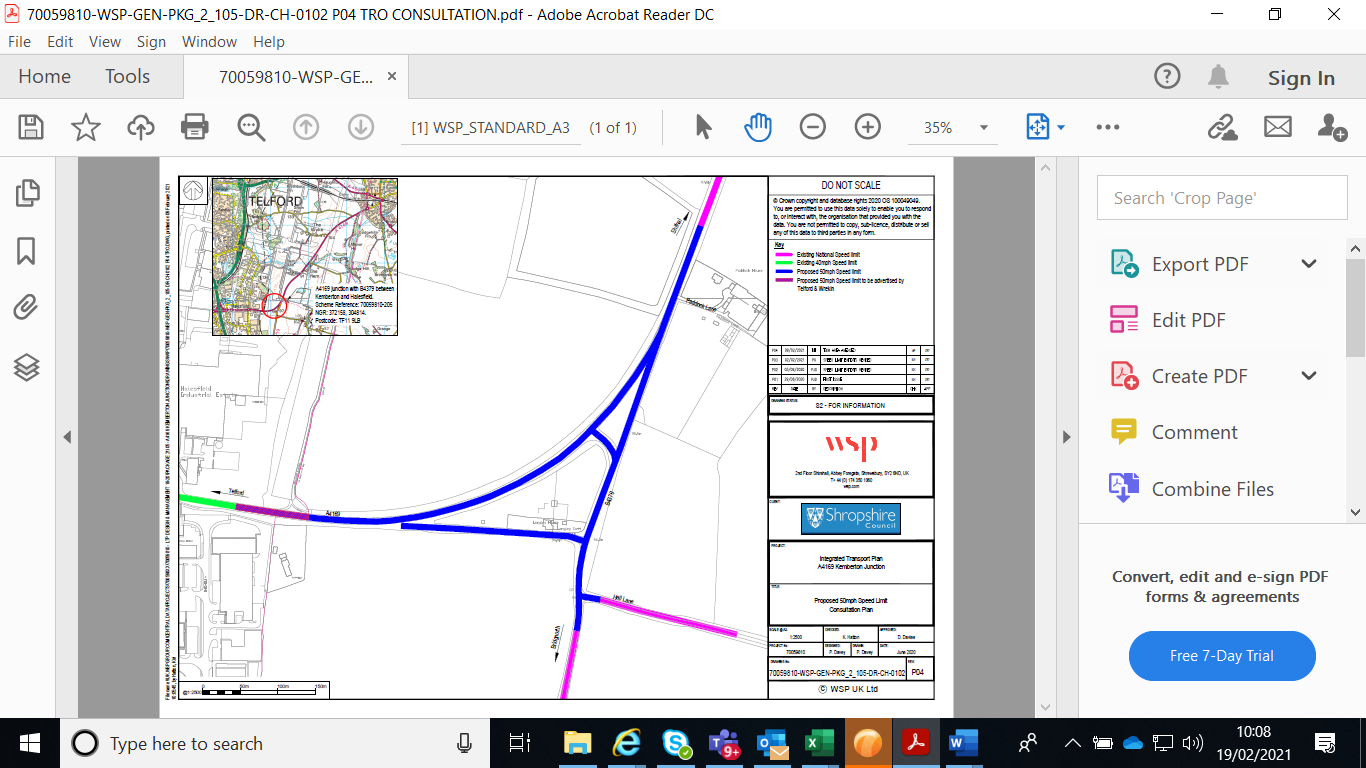 